Metacognitive strategies The learning sequence in the next two columns is spilt into a number of sessions. Each session will have a main metacognitive focus but will often include other elements as well. The metacognitive strategies are listed below.Literacy Tasks (offline and online)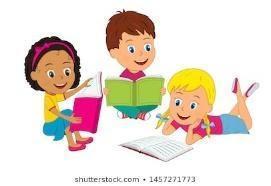 Maths - Task (offline and online)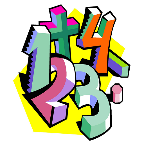 Metacognitive strategies The learning sequence in the next two columns is spilt into a number of sessions. Each session will have a main metacognitive focus but will often include other elements as well. The metacognitive strategies are listed below.Main learning objective: To be able to use contrasting conjunctions. Desired outcome: Use contrasting conjunctions accurately                                 Use adverbial openers appropriately Assessment activities to by submitted by: Please email us a copy of your diary entries on Monday and Thursday and your comprehension work on Friday. Main learning objective: Multiplication Assessment activities to by submitted by: Please email your Tuesday and Thursday maths work.We will be checking the My Maths times tables scores on Friday afternoon so please make sure this is completed.  Metacognitive strategies The learning sequence in the next two columns is spilt into a number of sessions. Each session will have a main metacognitive focus but will often include other elements as well. The metacognitive strategies are listed below.Please note: the speaker symbol on the PowerPoints is a link to an audio file. If you click you will hear one of your teachers reading the text or explaining the task. Please note: the speaker symbol on the PowerPoints is a link to an audio file. If you click you will hear one of your teachers reading the text or explaining the task. 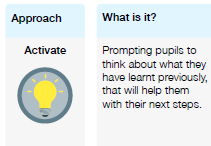 The ‘Gregory Cool – Mon – Thurs’  PowerPoint has information for all lessons Mon- Thurs.Monday: Look at the PowerPointYou are going to write a diary entry. Use the notes you wrote last week about how Gregory was feeling. Write diary with a negative attitude coming through- Think about the first day waking up in Tobago, still thinking about home - heat, strangers, food, smell, strange house. Write (as if you are Gregory, so using ‘I’ ) explaining all the things he dislikes or is unhappy about.Challenge – try to include some humour, exaggeration, and an if…….then…… sentenceTuesday: Look at the PowerPointGo through the rest of the story and note the 5 main events that took place….   Think about Gregory’s change in attitude – why? How is he feeling now? How is he different? What has triggered him to change his thoughts and feelings?Write a list of fronted adverbials/adverbial openers that could be used to start sentences for a diary account that explains how Gregory felt at the end of the story.  Think about what he loves or enjoys compared to last week. (yesterday’s diary)If you have time you can plan Gregory’s next diary entry (you will write this in full on Thursday). Wednesday: Look at the PowerPointSentence work – we are going to use contrasting conjunctions -however, although, nevertheless, despite (the fact that),  to refer back to previous feelings/events.Example When I first got to the beach it was hot and stifling, however I felt much better after a swim in the ocean. Thursday: Look at the PowerPointWrite a positive diary account of Gregory’s  day at the beach. Contrasting attitude…’I’ve had a fantastic day today! It didn’t start so well because when I woke up it was still boiling hot contrasting conjunction …………….’Have a look at the PPT for an example – don’t copy this! Close it once you have had a look. Friday: Read the jungle survival guide comprehension. Underline any words that you are not sure of when reading and use a dictionary to check the meaning. You don’t need to write the question but copy the sentence starter that is highlighted in red. Once you have read the text answer the following questions on paper: 1. What are the two priorities of jungle survival? Two priorities of jungle survival are…….2. Find and copy a phrase which the author uses to show that the jungle can be deadly. One phrase that the author uses to show that the jungle can be deadly is……3. Why do you think the jungle is one of the harshest places to survive? I think that the jungle is one of the harshest places to survive because……4. Where can you usually find fresh drinking water? You can usually find fresh drinking water…..5. How much water should you drink in a day in the jungle? In the jungle you should drink …... water in a day.6. What can you use to tie your hammock together? To tie your hammock together you can use…..7. Why do you think the guide advises to build a shelter before darkness falls? I think that the guide advises to build a shelter before darkness falls because…..8. What does predator mean? The word predator means……9. Why should you ‘drink water you find straight away’. You should drink water you find straightaway because……10. Sum up the key points of this text in 15 words or less.ChallengeNow that you have completed all 10 questions write your own survival guide about being on a desert island/Antarctica etc… Include some illustrations for your survival guide. Monday: Factor Pairs - https://vimeo.com/491282075 Tuesday: Efficient multiplication - https://vimeo.com/492101020 Wednesday: Written methods - https://vimeo.com/491687378 Thursday: Multiply 2-digit by 1-digit numbers - https://vimeo.com/492101238 Friday: Complete your MyMaths activities Go onto the times table speed check and practice your tables and then do the Multiplication Table check. https://www.timestables.co.uk/speed-test/ 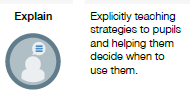 The ‘Gregory Cool – Mon – Thurs’  PowerPoint has information for all lessons Mon- Thurs.Monday: Look at the PowerPointYou are going to write a diary entry. Use the notes you wrote last week about how Gregory was feeling. Write diary with a negative attitude coming through- Think about the first day waking up in Tobago, still thinking about home - heat, strangers, food, smell, strange house. Write (as if you are Gregory, so using ‘I’ ) explaining all the things he dislikes or is unhappy about.Challenge – try to include some humour, exaggeration, and an if…….then…… sentenceTuesday: Look at the PowerPointGo through the rest of the story and note the 5 main events that took place….   Think about Gregory’s change in attitude – why? How is he feeling now? How is he different? What has triggered him to change his thoughts and feelings?Write a list of fronted adverbials/adverbial openers that could be used to start sentences for a diary account that explains how Gregory felt at the end of the story.  Think about what he loves or enjoys compared to last week. (yesterday’s diary)If you have time you can plan Gregory’s next diary entry (you will write this in full on Thursday). Wednesday: Look at the PowerPointSentence work – we are going to use contrasting conjunctions -however, although, nevertheless, despite (the fact that),  to refer back to previous feelings/events.Example When I first got to the beach it was hot and stifling, however I felt much better after a swim in the ocean. Thursday: Look at the PowerPointWrite a positive diary account of Gregory’s  day at the beach. Contrasting attitude…’I’ve had a fantastic day today! It didn’t start so well because when I woke up it was still boiling hot contrasting conjunction …………….’Have a look at the PPT for an example – don’t copy this! Close it once you have had a look. Friday: Read the jungle survival guide comprehension. Underline any words that you are not sure of when reading and use a dictionary to check the meaning. You don’t need to write the question but copy the sentence starter that is highlighted in red. Once you have read the text answer the following questions on paper: 1. What are the two priorities of jungle survival? Two priorities of jungle survival are…….2. Find and copy a phrase which the author uses to show that the jungle can be deadly. One phrase that the author uses to show that the jungle can be deadly is……3. Why do you think the jungle is one of the harshest places to survive? I think that the jungle is one of the harshest places to survive because……4. Where can you usually find fresh drinking water? You can usually find fresh drinking water…..5. How much water should you drink in a day in the jungle? In the jungle you should drink …... water in a day.6. What can you use to tie your hammock together? To tie your hammock together you can use…..7. Why do you think the guide advises to build a shelter before darkness falls? I think that the guide advises to build a shelter before darkness falls because…..8. What does predator mean? The word predator means……9. Why should you ‘drink water you find straight away’. You should drink water you find straightaway because……10. Sum up the key points of this text in 15 words or less.ChallengeNow that you have completed all 10 questions write your own survival guide about being on a desert island/Antarctica etc… Include some illustrations for your survival guide. Monday: Factor Pairs - https://vimeo.com/491282075 Tuesday: Efficient multiplication - https://vimeo.com/492101020 Wednesday: Written methods - https://vimeo.com/491687378 Thursday: Multiply 2-digit by 1-digit numbers - https://vimeo.com/492101238 Friday: Complete your MyMaths activities Go onto the times table speed check and practice your tables and then do the Multiplication Table check. https://www.timestables.co.uk/speed-test/ 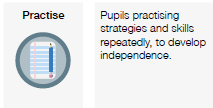 The ‘Gregory Cool – Mon – Thurs’  PowerPoint has information for all lessons Mon- Thurs.Monday: Look at the PowerPointYou are going to write a diary entry. Use the notes you wrote last week about how Gregory was feeling. Write diary with a negative attitude coming through- Think about the first day waking up in Tobago, still thinking about home - heat, strangers, food, smell, strange house. Write (as if you are Gregory, so using ‘I’ ) explaining all the things he dislikes or is unhappy about.Challenge – try to include some humour, exaggeration, and an if…….then…… sentenceTuesday: Look at the PowerPointGo through the rest of the story and note the 5 main events that took place….   Think about Gregory’s change in attitude – why? How is he feeling now? How is he different? What has triggered him to change his thoughts and feelings?Write a list of fronted adverbials/adverbial openers that could be used to start sentences for a diary account that explains how Gregory felt at the end of the story.  Think about what he loves or enjoys compared to last week. (yesterday’s diary)If you have time you can plan Gregory’s next diary entry (you will write this in full on Thursday). Wednesday: Look at the PowerPointSentence work – we are going to use contrasting conjunctions -however, although, nevertheless, despite (the fact that),  to refer back to previous feelings/events.Example When I first got to the beach it was hot and stifling, however I felt much better after a swim in the ocean. Thursday: Look at the PowerPointWrite a positive diary account of Gregory’s  day at the beach. Contrasting attitude…’I’ve had a fantastic day today! It didn’t start so well because when I woke up it was still boiling hot contrasting conjunction …………….’Have a look at the PPT for an example – don’t copy this! Close it once you have had a look. Friday: Read the jungle survival guide comprehension. Underline any words that you are not sure of when reading and use a dictionary to check the meaning. You don’t need to write the question but copy the sentence starter that is highlighted in red. Once you have read the text answer the following questions on paper: 1. What are the two priorities of jungle survival? Two priorities of jungle survival are…….2. Find and copy a phrase which the author uses to show that the jungle can be deadly. One phrase that the author uses to show that the jungle can be deadly is……3. Why do you think the jungle is one of the harshest places to survive? I think that the jungle is one of the harshest places to survive because……4. Where can you usually find fresh drinking water? You can usually find fresh drinking water…..5. How much water should you drink in a day in the jungle? In the jungle you should drink …... water in a day.6. What can you use to tie your hammock together? To tie your hammock together you can use…..7. Why do you think the guide advises to build a shelter before darkness falls? I think that the guide advises to build a shelter before darkness falls because…..8. What does predator mean? The word predator means……9. Why should you ‘drink water you find straight away’. You should drink water you find straightaway because……10. Sum up the key points of this text in 15 words or less.ChallengeNow that you have completed all 10 questions write your own survival guide about being on a desert island/Antarctica etc… Include some illustrations for your survival guide. Monday: Factor Pairs - https://vimeo.com/491282075 Tuesday: Efficient multiplication - https://vimeo.com/492101020 Wednesday: Written methods - https://vimeo.com/491687378 Thursday: Multiply 2-digit by 1-digit numbers - https://vimeo.com/492101238 Friday: Complete your MyMaths activities Go onto the times table speed check and practice your tables and then do the Multiplication Table check. https://www.timestables.co.uk/speed-test/ 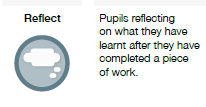 The ‘Gregory Cool – Mon – Thurs’  PowerPoint has information for all lessons Mon- Thurs.Monday: Look at the PowerPointYou are going to write a diary entry. Use the notes you wrote last week about how Gregory was feeling. Write diary with a negative attitude coming through- Think about the first day waking up in Tobago, still thinking about home - heat, strangers, food, smell, strange house. Write (as if you are Gregory, so using ‘I’ ) explaining all the things he dislikes or is unhappy about.Challenge – try to include some humour, exaggeration, and an if…….then…… sentenceTuesday: Look at the PowerPointGo through the rest of the story and note the 5 main events that took place….   Think about Gregory’s change in attitude – why? How is he feeling now? How is he different? What has triggered him to change his thoughts and feelings?Write a list of fronted adverbials/adverbial openers that could be used to start sentences for a diary account that explains how Gregory felt at the end of the story.  Think about what he loves or enjoys compared to last week. (yesterday’s diary)If you have time you can plan Gregory’s next diary entry (you will write this in full on Thursday). Wednesday: Look at the PowerPointSentence work – we are going to use contrasting conjunctions -however, although, nevertheless, despite (the fact that),  to refer back to previous feelings/events.Example When I first got to the beach it was hot and stifling, however I felt much better after a swim in the ocean. Thursday: Look at the PowerPointWrite a positive diary account of Gregory’s  day at the beach. Contrasting attitude…’I’ve had a fantastic day today! It didn’t start so well because when I woke up it was still boiling hot contrasting conjunction …………….’Have a look at the PPT for an example – don’t copy this! Close it once you have had a look. Friday: Read the jungle survival guide comprehension. Underline any words that you are not sure of when reading and use a dictionary to check the meaning. You don’t need to write the question but copy the sentence starter that is highlighted in red. Once you have read the text answer the following questions on paper: 1. What are the two priorities of jungle survival? Two priorities of jungle survival are…….2. Find and copy a phrase which the author uses to show that the jungle can be deadly. One phrase that the author uses to show that the jungle can be deadly is……3. Why do you think the jungle is one of the harshest places to survive? I think that the jungle is one of the harshest places to survive because……4. Where can you usually find fresh drinking water? You can usually find fresh drinking water…..5. How much water should you drink in a day in the jungle? In the jungle you should drink …... water in a day.6. What can you use to tie your hammock together? To tie your hammock together you can use…..7. Why do you think the guide advises to build a shelter before darkness falls? I think that the guide advises to build a shelter before darkness falls because…..8. What does predator mean? The word predator means……9. Why should you ‘drink water you find straight away’. You should drink water you find straightaway because……10. Sum up the key points of this text in 15 words or less.ChallengeNow that you have completed all 10 questions write your own survival guide about being on a desert island/Antarctica etc… Include some illustrations for your survival guide. Monday: Factor Pairs - https://vimeo.com/491282075 Tuesday: Efficient multiplication - https://vimeo.com/492101020 Wednesday: Written methods - https://vimeo.com/491687378 Thursday: Multiply 2-digit by 1-digit numbers - https://vimeo.com/492101238 Friday: Complete your MyMaths activities Go onto the times table speed check and practice your tables and then do the Multiplication Table check. https://www.timestables.co.uk/speed-test/ 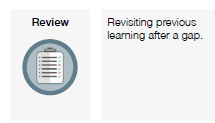 The ‘Gregory Cool – Mon – Thurs’  PowerPoint has information for all lessons Mon- Thurs.Monday: Look at the PowerPointYou are going to write a diary entry. Use the notes you wrote last week about how Gregory was feeling. Write diary with a negative attitude coming through- Think about the first day waking up in Tobago, still thinking about home - heat, strangers, food, smell, strange house. Write (as if you are Gregory, so using ‘I’ ) explaining all the things he dislikes or is unhappy about.Challenge – try to include some humour, exaggeration, and an if…….then…… sentenceTuesday: Look at the PowerPointGo through the rest of the story and note the 5 main events that took place….   Think about Gregory’s change in attitude – why? How is he feeling now? How is he different? What has triggered him to change his thoughts and feelings?Write a list of fronted adverbials/adverbial openers that could be used to start sentences for a diary account that explains how Gregory felt at the end of the story.  Think about what he loves or enjoys compared to last week. (yesterday’s diary)If you have time you can plan Gregory’s next diary entry (you will write this in full on Thursday). Wednesday: Look at the PowerPointSentence work – we are going to use contrasting conjunctions -however, although, nevertheless, despite (the fact that),  to refer back to previous feelings/events.Example When I first got to the beach it was hot and stifling, however I felt much better after a swim in the ocean. Thursday: Look at the PowerPointWrite a positive diary account of Gregory’s  day at the beach. Contrasting attitude…’I’ve had a fantastic day today! It didn’t start so well because when I woke up it was still boiling hot contrasting conjunction …………….’Have a look at the PPT for an example – don’t copy this! Close it once you have had a look. Friday: Read the jungle survival guide comprehension. Underline any words that you are not sure of when reading and use a dictionary to check the meaning. You don’t need to write the question but copy the sentence starter that is highlighted in red. Once you have read the text answer the following questions on paper: 1. What are the two priorities of jungle survival? Two priorities of jungle survival are…….2. Find and copy a phrase which the author uses to show that the jungle can be deadly. One phrase that the author uses to show that the jungle can be deadly is……3. Why do you think the jungle is one of the harshest places to survive? I think that the jungle is one of the harshest places to survive because……4. Where can you usually find fresh drinking water? You can usually find fresh drinking water…..5. How much water should you drink in a day in the jungle? In the jungle you should drink …... water in a day.6. What can you use to tie your hammock together? To tie your hammock together you can use…..7. Why do you think the guide advises to build a shelter before darkness falls? I think that the guide advises to build a shelter before darkness falls because…..8. What does predator mean? The word predator means……9. Why should you ‘drink water you find straight away’. You should drink water you find straightaway because……10. Sum up the key points of this text in 15 words or less.ChallengeNow that you have completed all 10 questions write your own survival guide about being on a desert island/Antarctica etc… Include some illustrations for your survival guide. Monday: Factor Pairs - https://vimeo.com/491282075 Tuesday: Efficient multiplication - https://vimeo.com/492101020 Wednesday: Written methods - https://vimeo.com/491687378 Thursday: Multiply 2-digit by 1-digit numbers - https://vimeo.com/492101238 Friday: Complete your MyMaths activities Go onto the times table speed check and practice your tables and then do the Multiplication Table check. https://www.timestables.co.uk/speed-test/ 